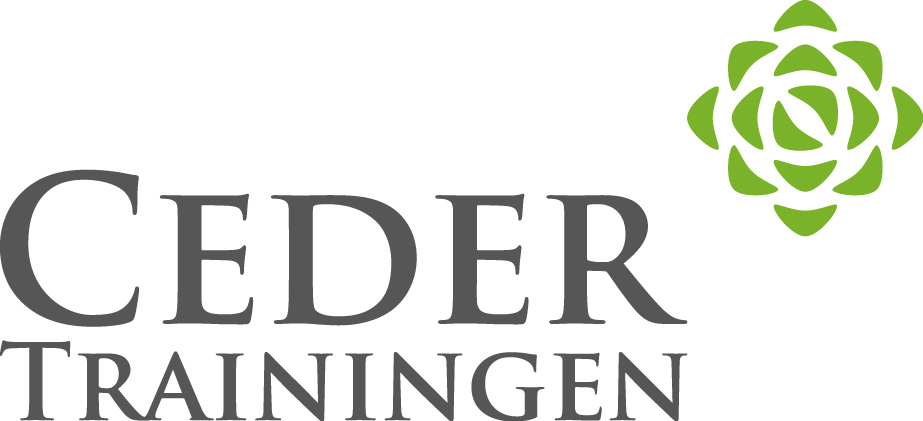 Programma training  Samenspel met mantelzorgers09.30 uur:		Welkom en toelichting programma 
09.35 uur:		korte kennismaking en Oriëntatie op mantelzorg10.30 uur:		Hoe kijk je tegen mantelzorg aan
                                        - Beeldvorming- overtuigingen en ervaringen.
                                        - De zorgdriehoek			11.00			Zorgdriehoek in Balans11.30			Pauze11.45 uur:                    Aan de slag: In gesprek met mantelzorgers        12.45 uur:		Samenspel en nu
                                       - voornemens om mee aan de slag te gaan.12.55 uur:                     Evaluatie13.00 uur:		Afsluiting